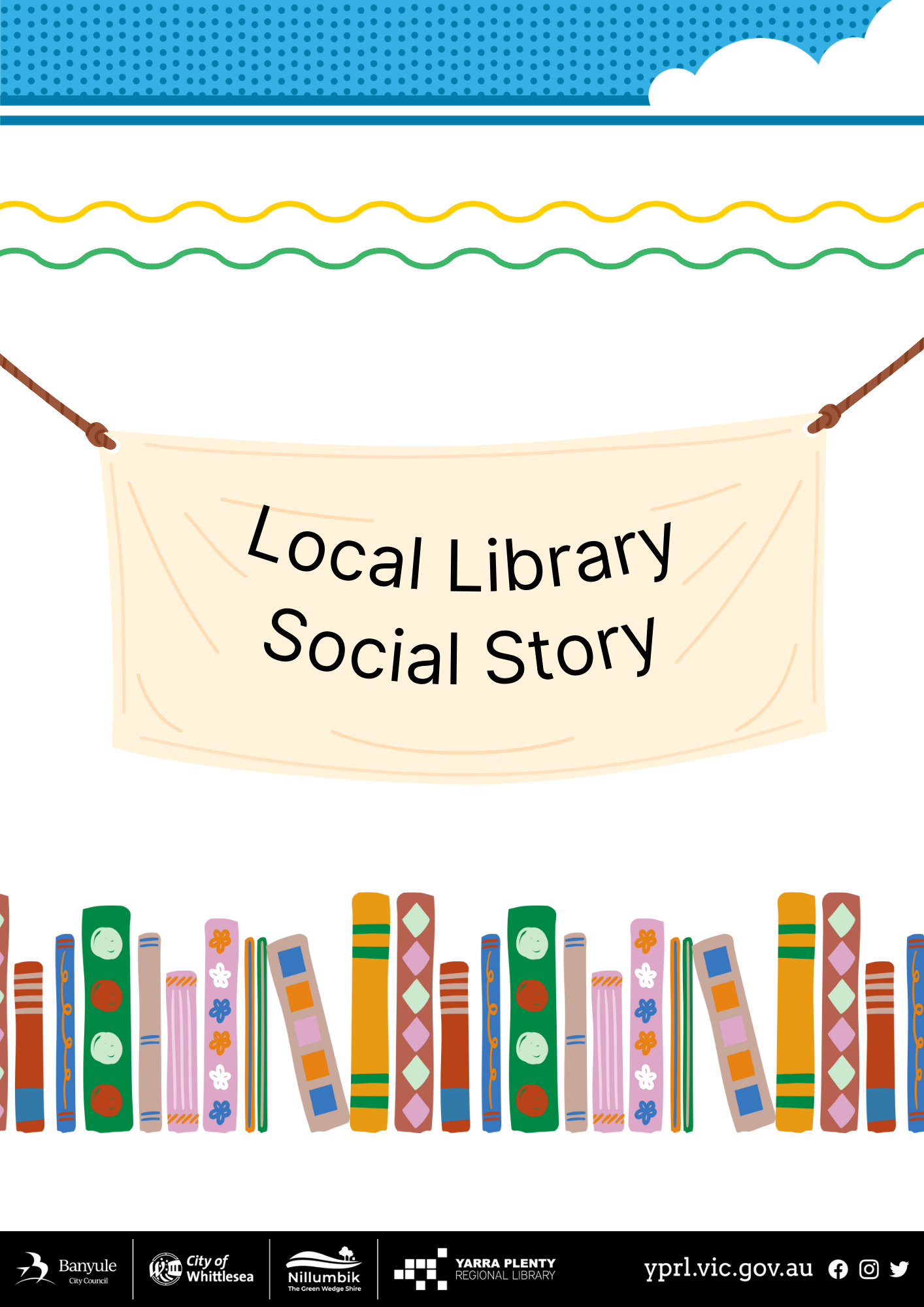 Social Story – My Visit to Ivanhoe Library and Cultural HubI am going to Ivanhoe Library and Cultural Hub.It is a very big building.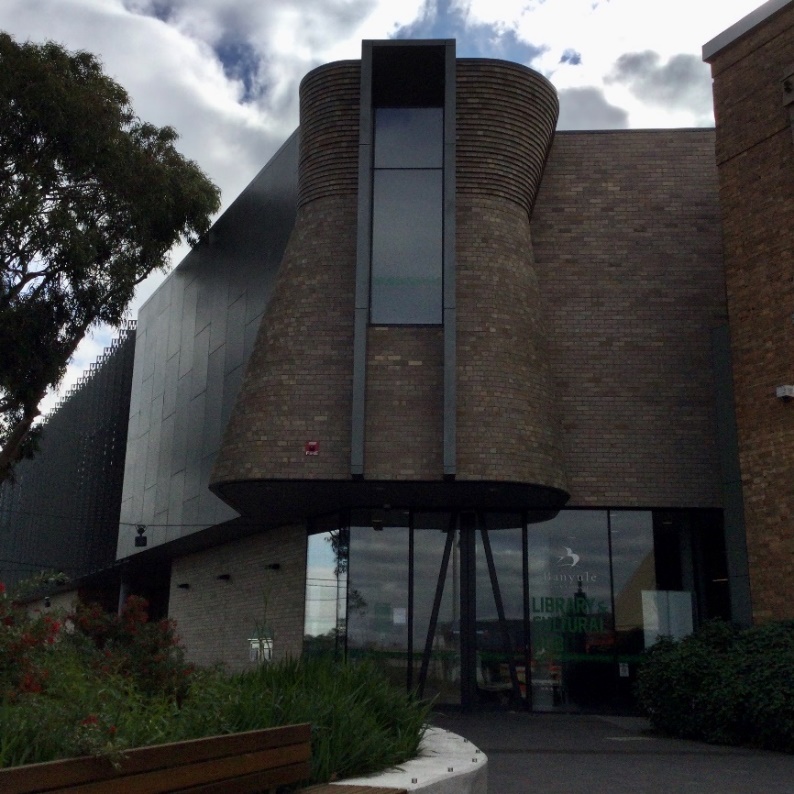 I can return my books through the returns chute outside of the library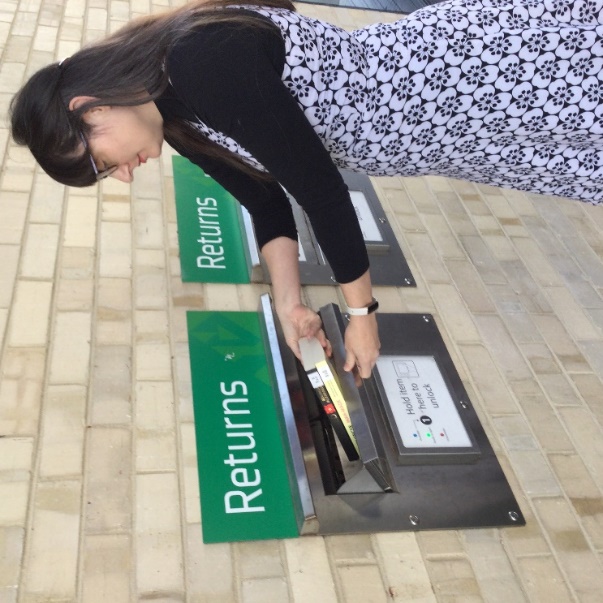 I will go through two sets of doors to go inside. The doors will open automatically when I get close.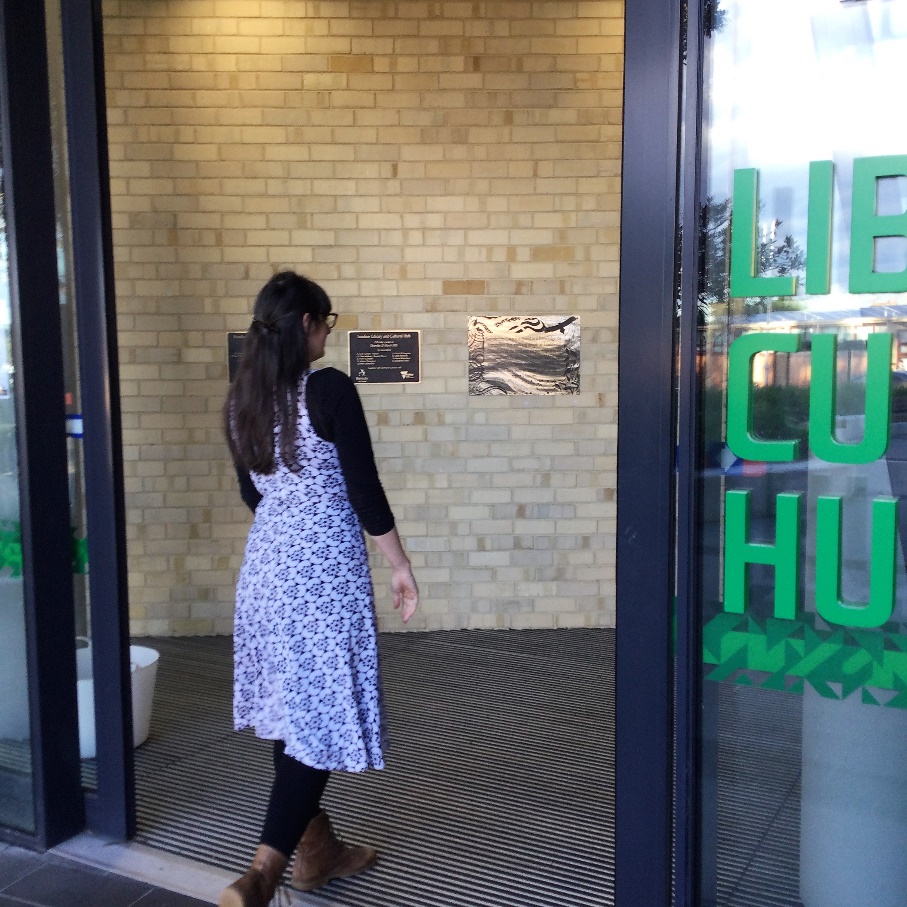 In the foyer is a small desk where the librarian works.There is a bigger desk for the people who work for Banyule City Council.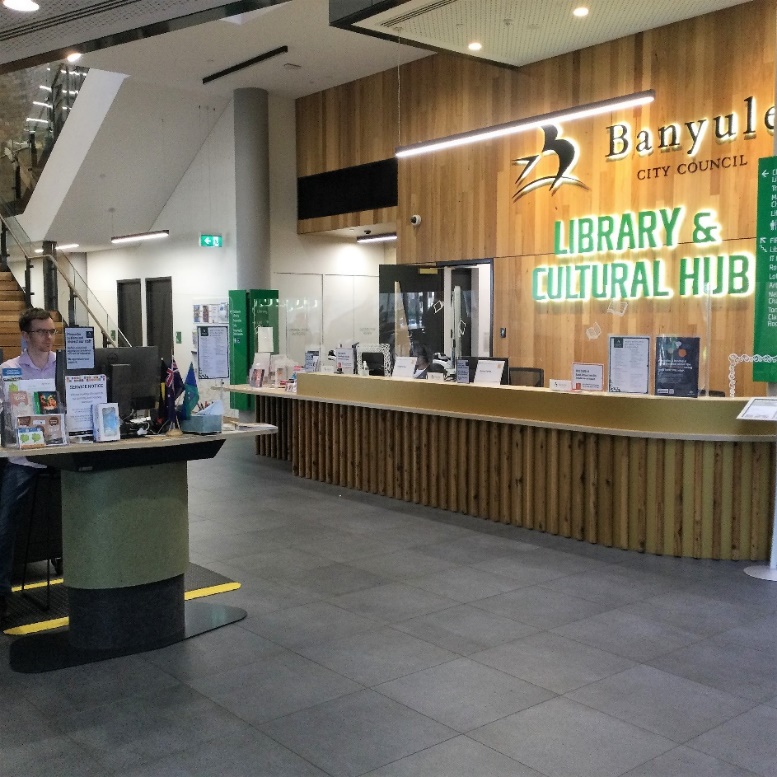 The librarians wear nametags. They can help me if I have any questions.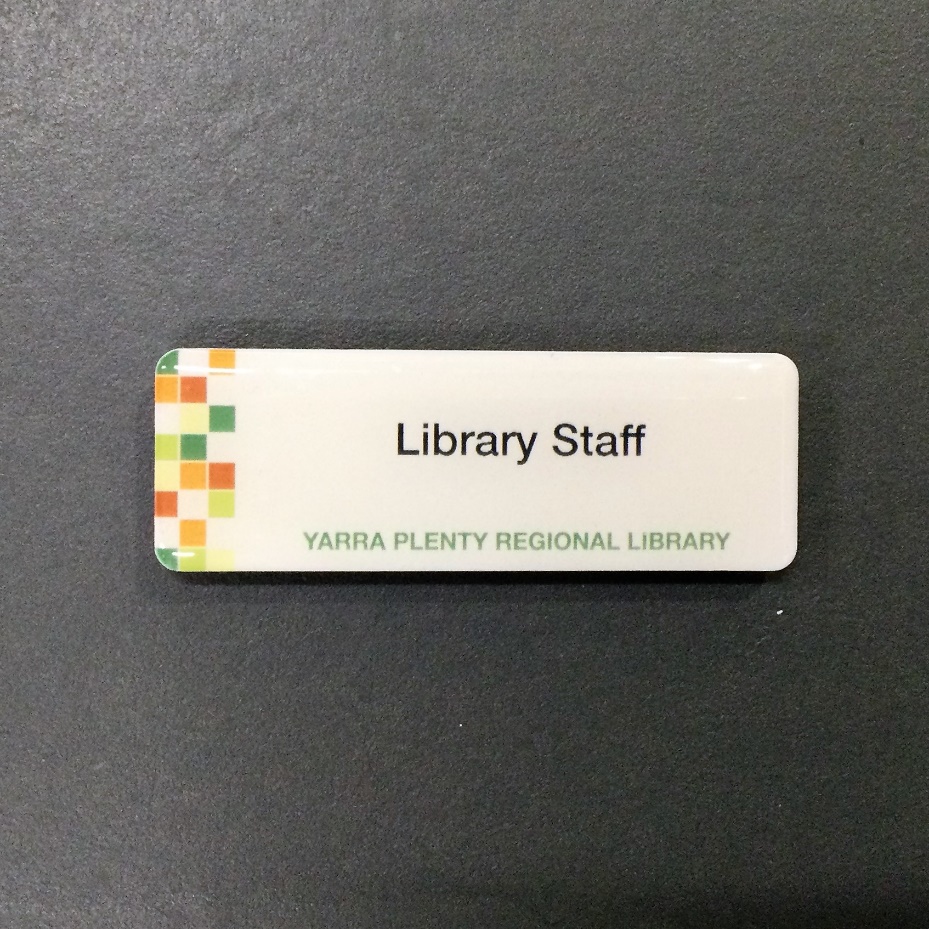 I can join the library at the foyer desk and get my own library card. I will need identification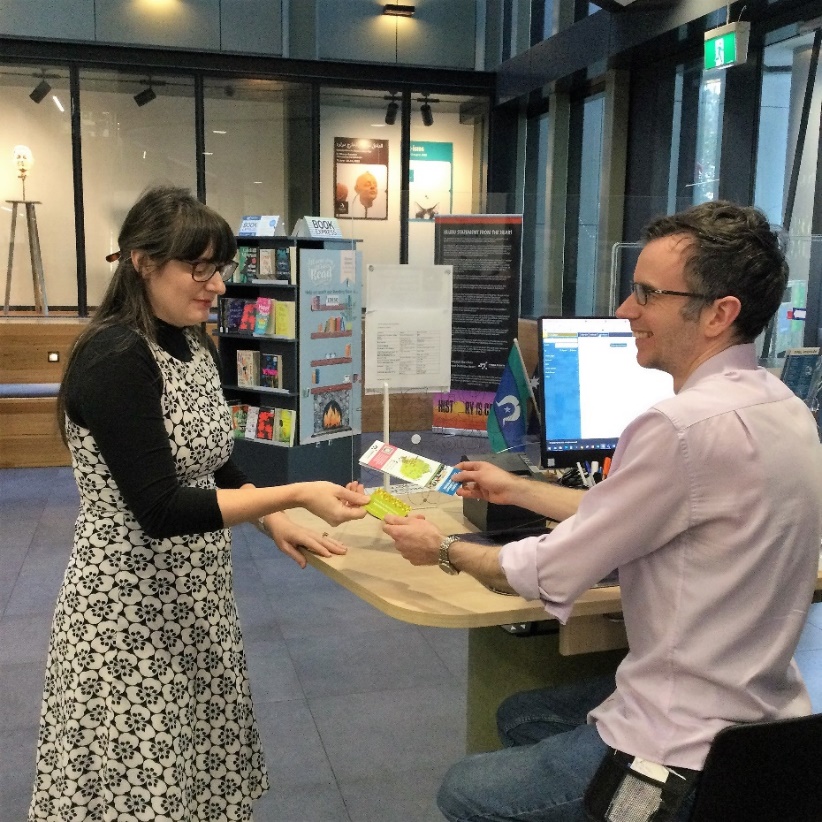 Books on reserve for people are to the left-hand side of the foyer desk. They are sorted by people’s last names. If there is a reservation for me, it will have a slip of paper with my last name on it.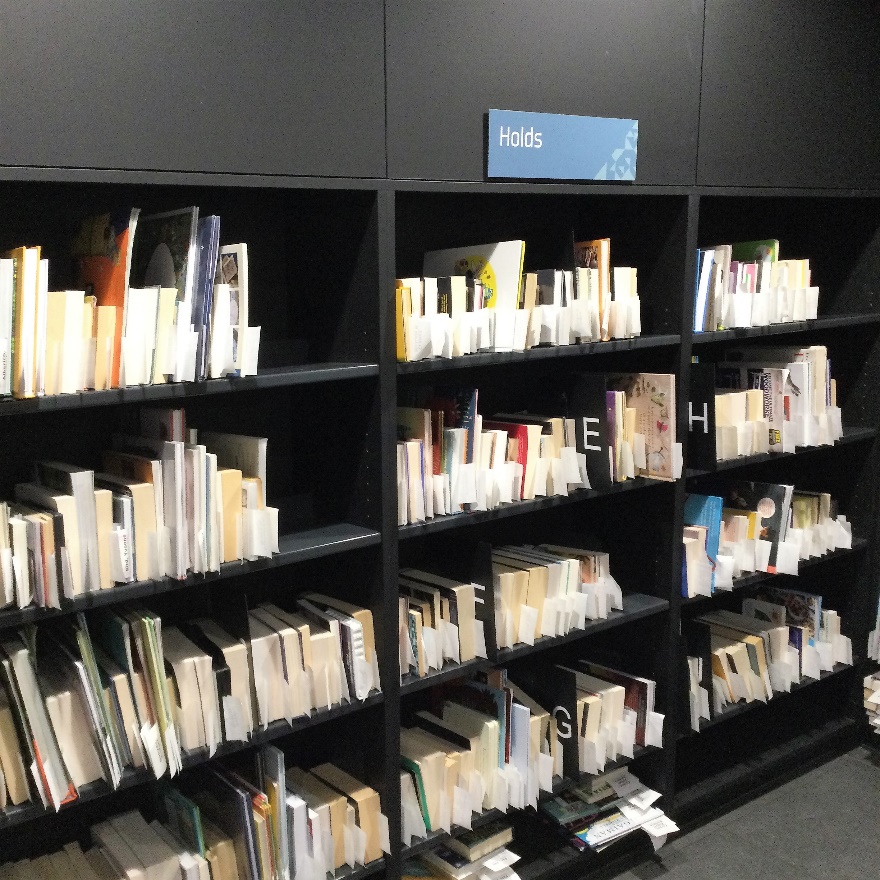 There are some shelves at the front of the library with new and popular books. 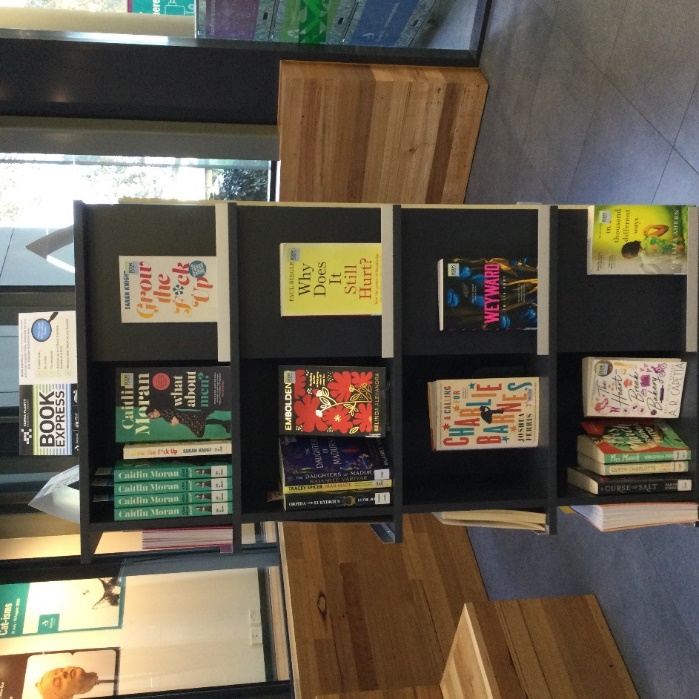 Past the foyer is the main staircase to the upper level.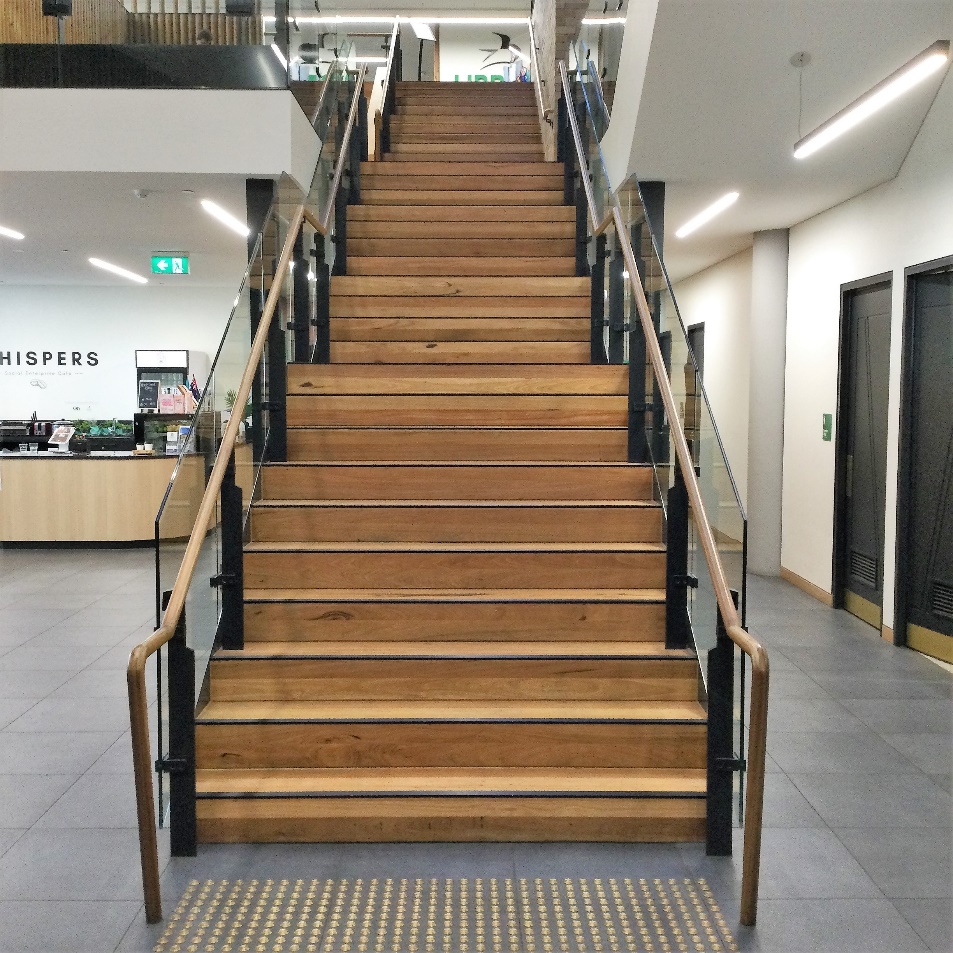 There are public toilets just to the right of the main staircase.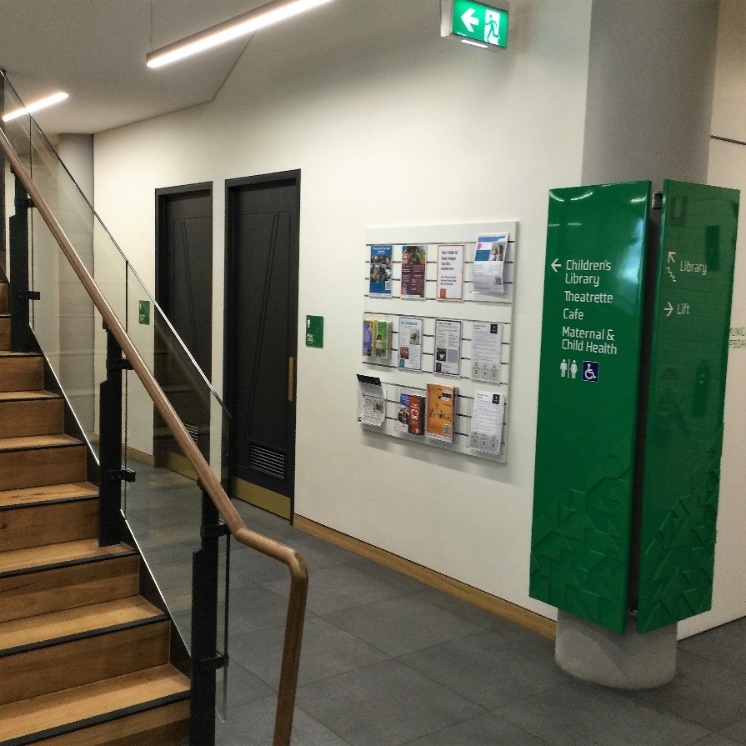 Left of the main staircase is the café. There is a coffee machine and people talking. It is loud.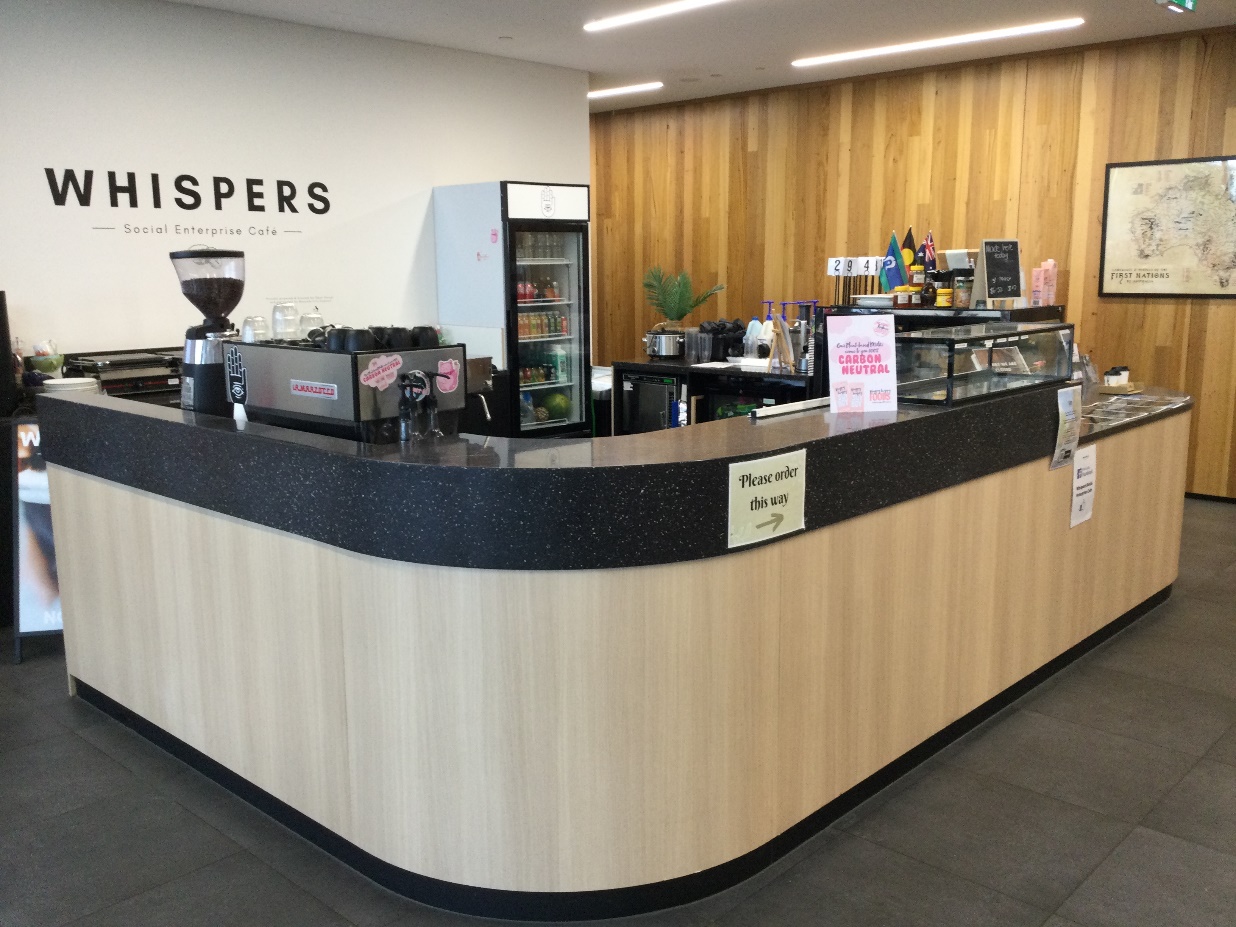 Today’s newspapers are out on a table at the café for everyone to read.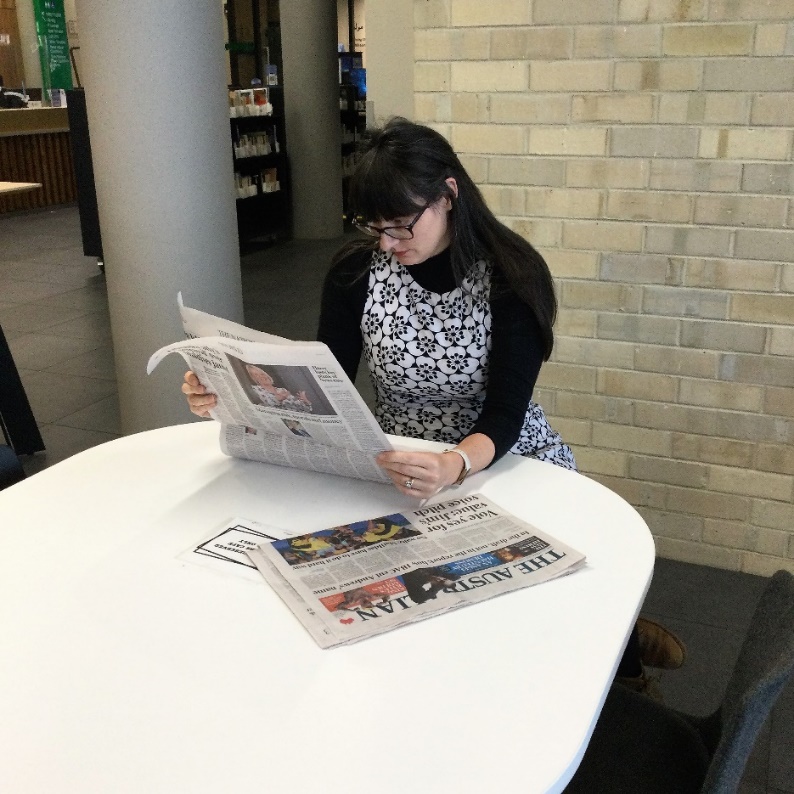 There is another entrance to the library near the café.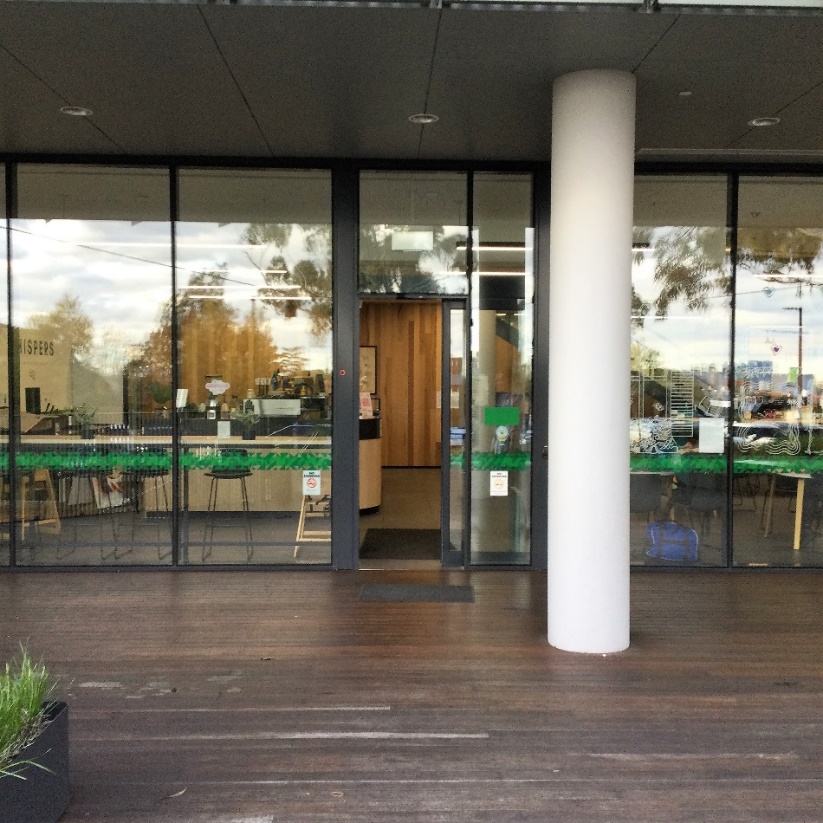 There is a Prayer room/quiet space next to the stairs where I can go if I feel overwhelmed.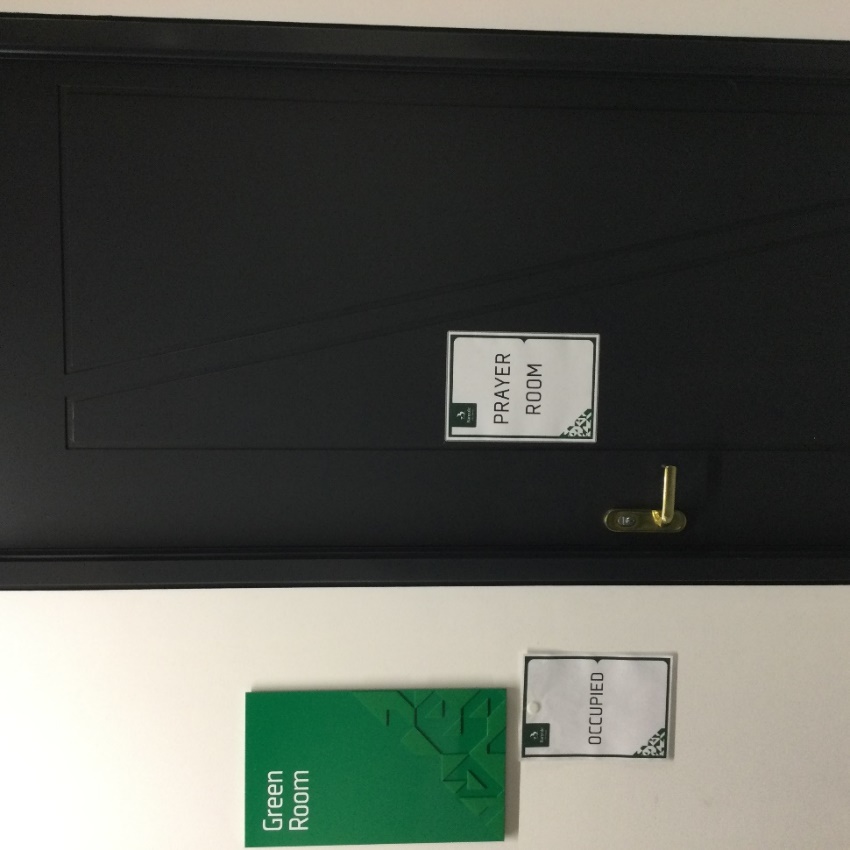 Further down the corridor past the café is the theatrette. Storytime happens here. Storytime is fun, but noisy.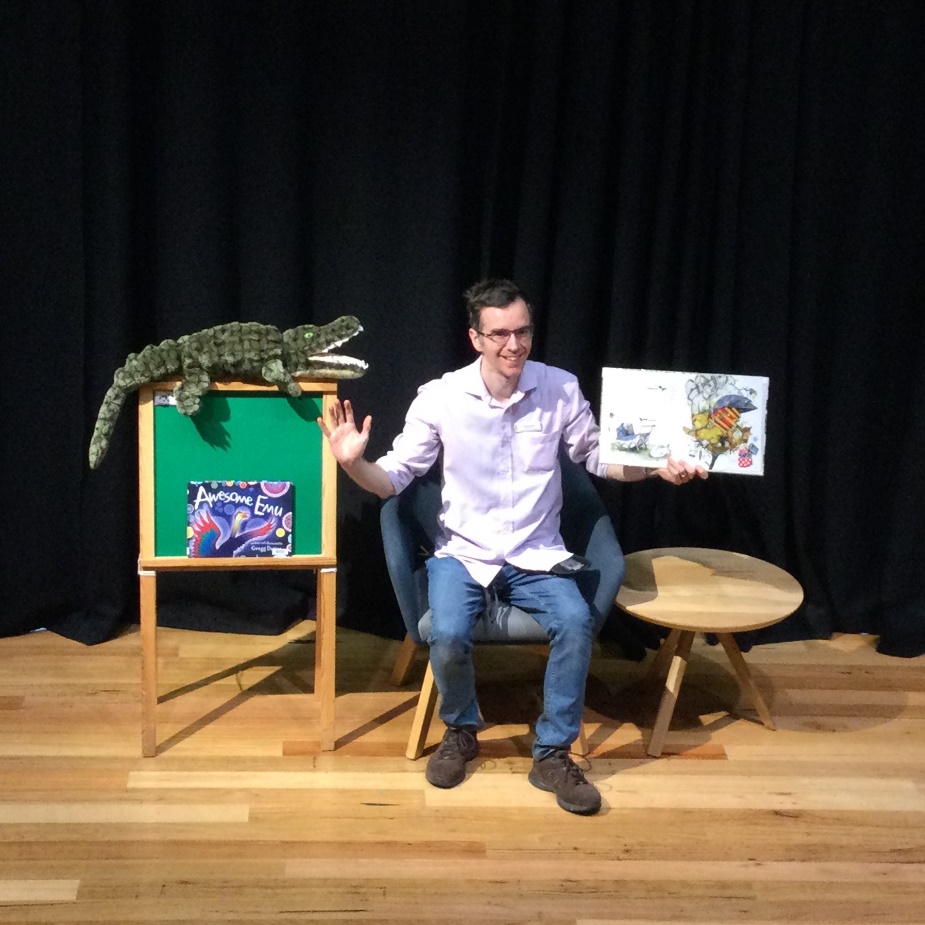 Past the theatrette is the children’s area. I can pick-out some books to borrow.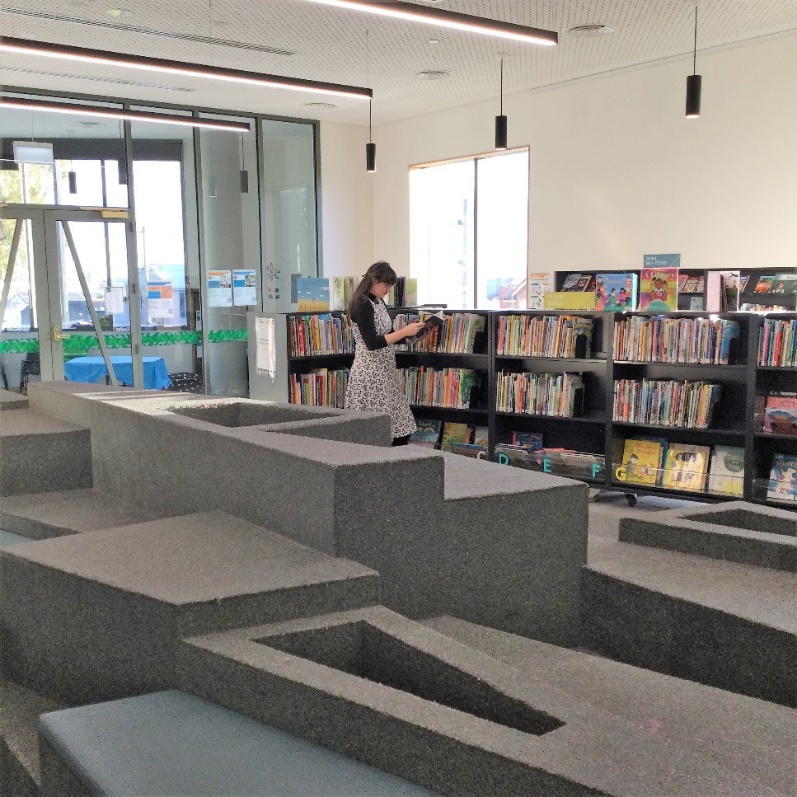 I can go upstairs by climbing the staircase. I can also go up in the lift to the right of the main stairs.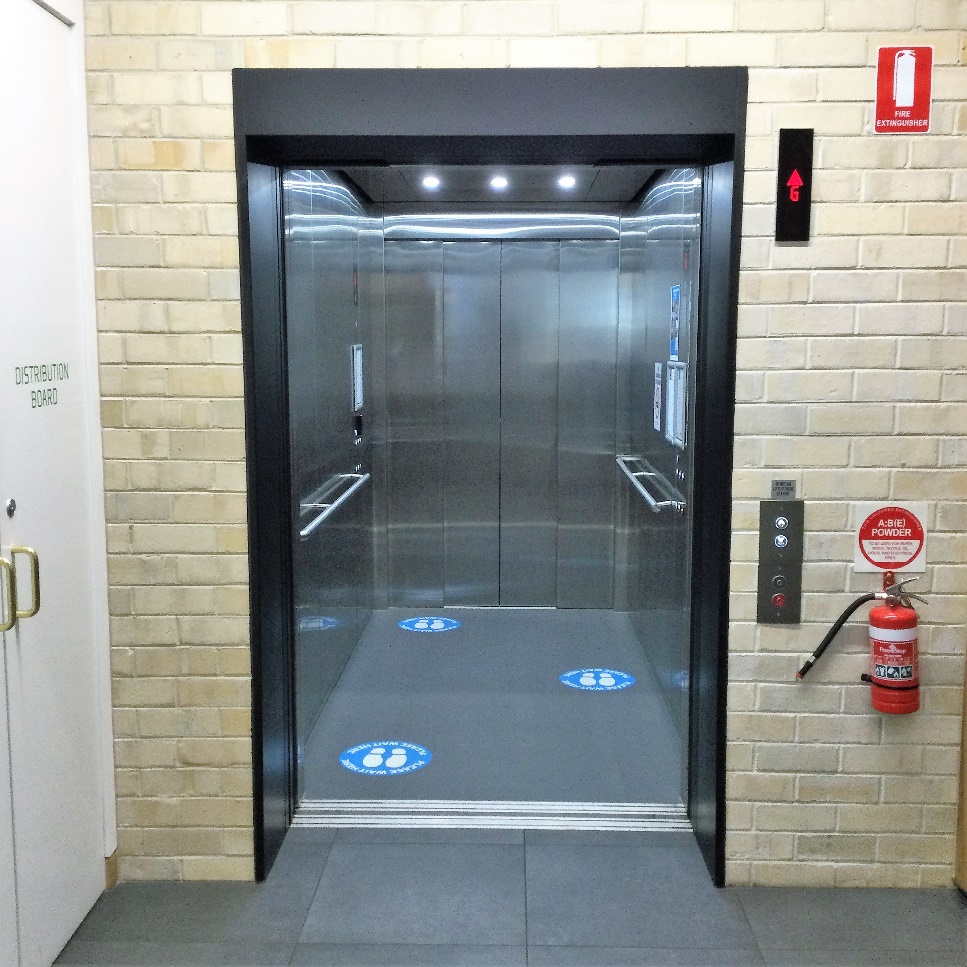 Upstairs is another information desk where I can ask the librarians questions.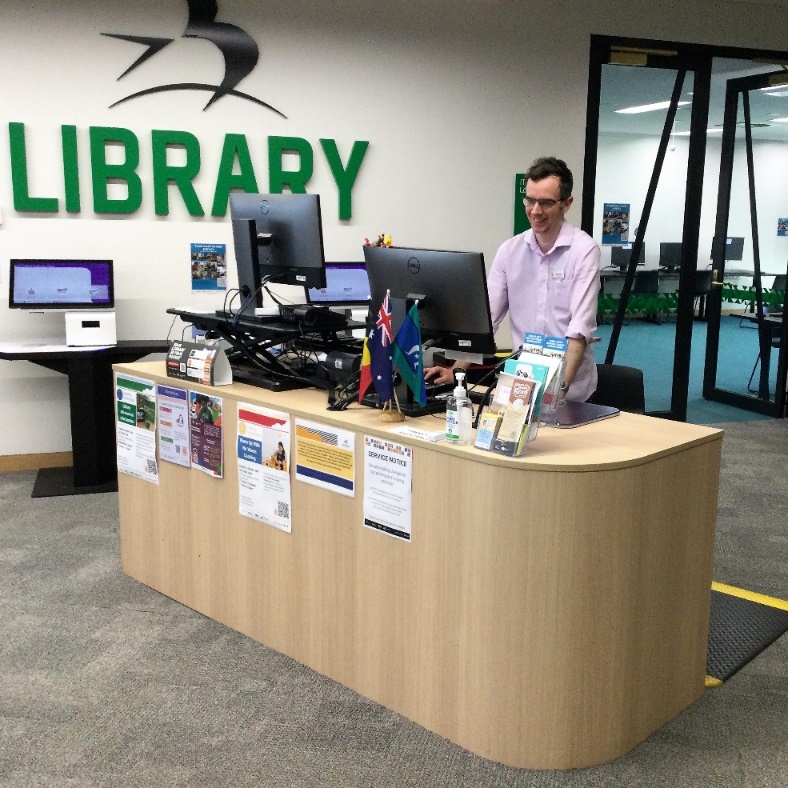 Behind the information desk is the young adult area. It has books and graphic novels and some booths to sit at.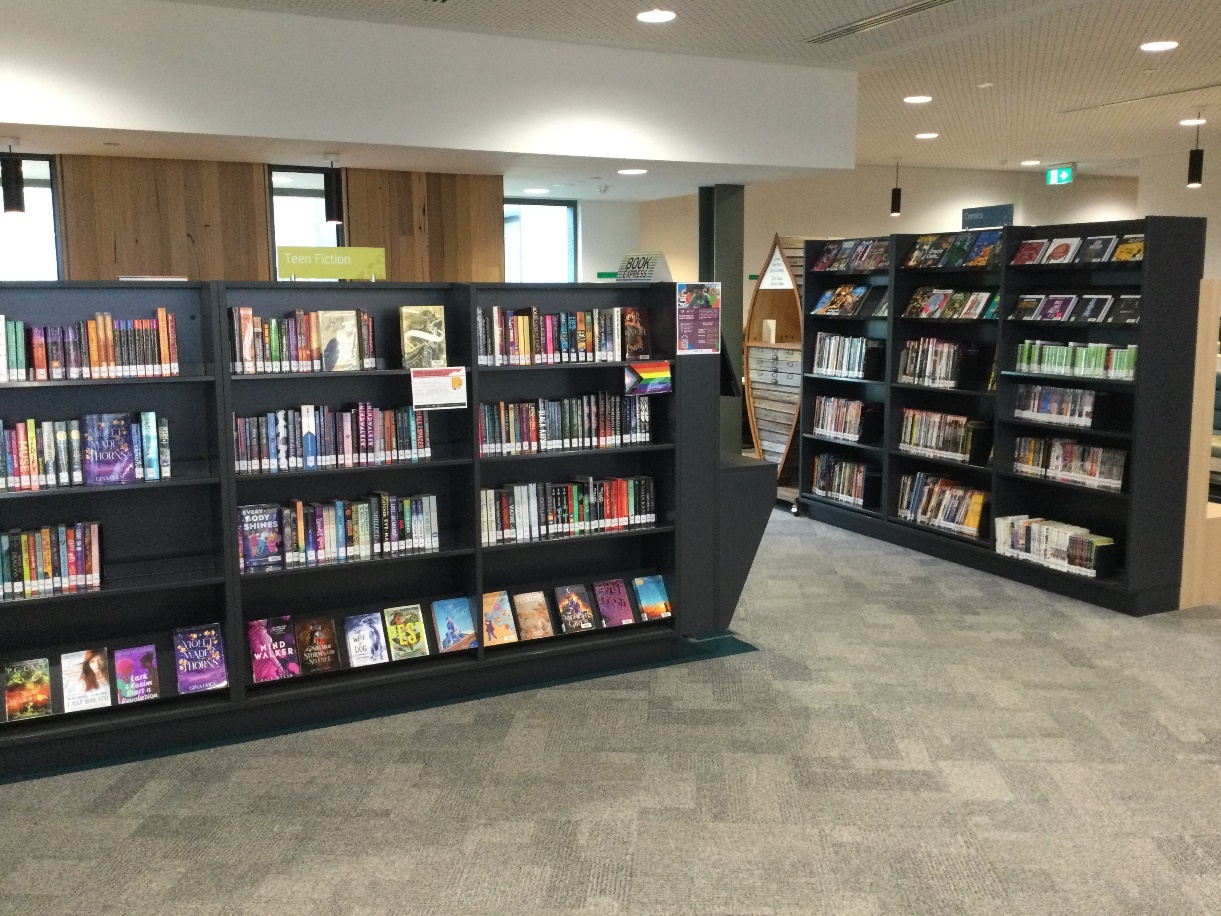 Near the information desk is a television with a Nintendo switch and a PlayStation 5. The games can be loud.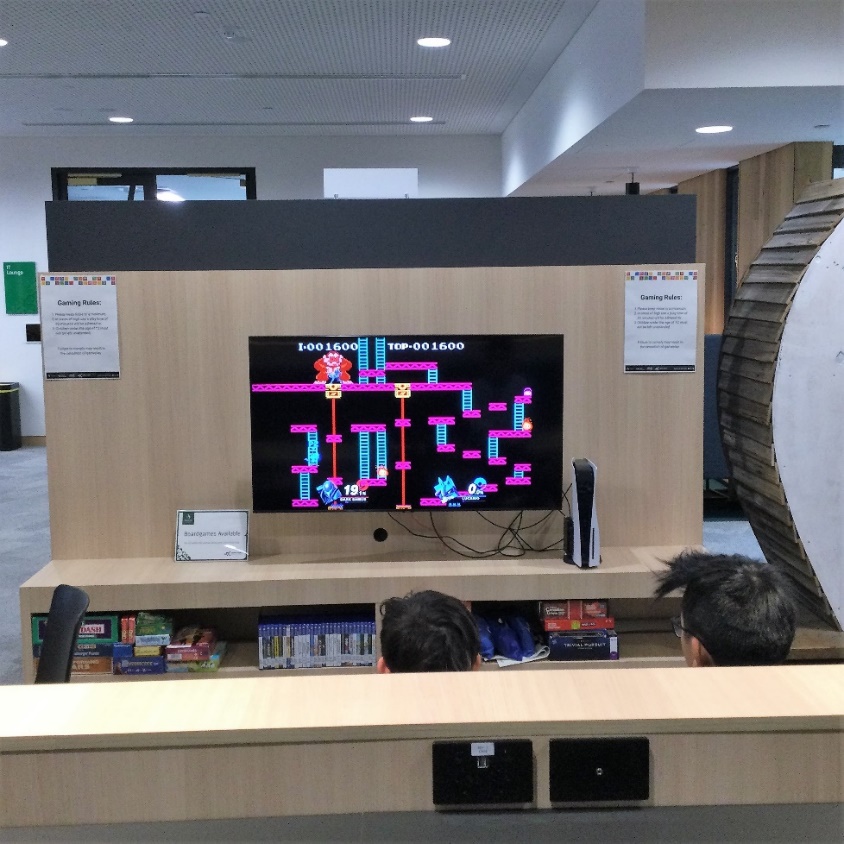 There is a computer room where people can access the internet. I will be quiet in here and keep the volume low on the computers.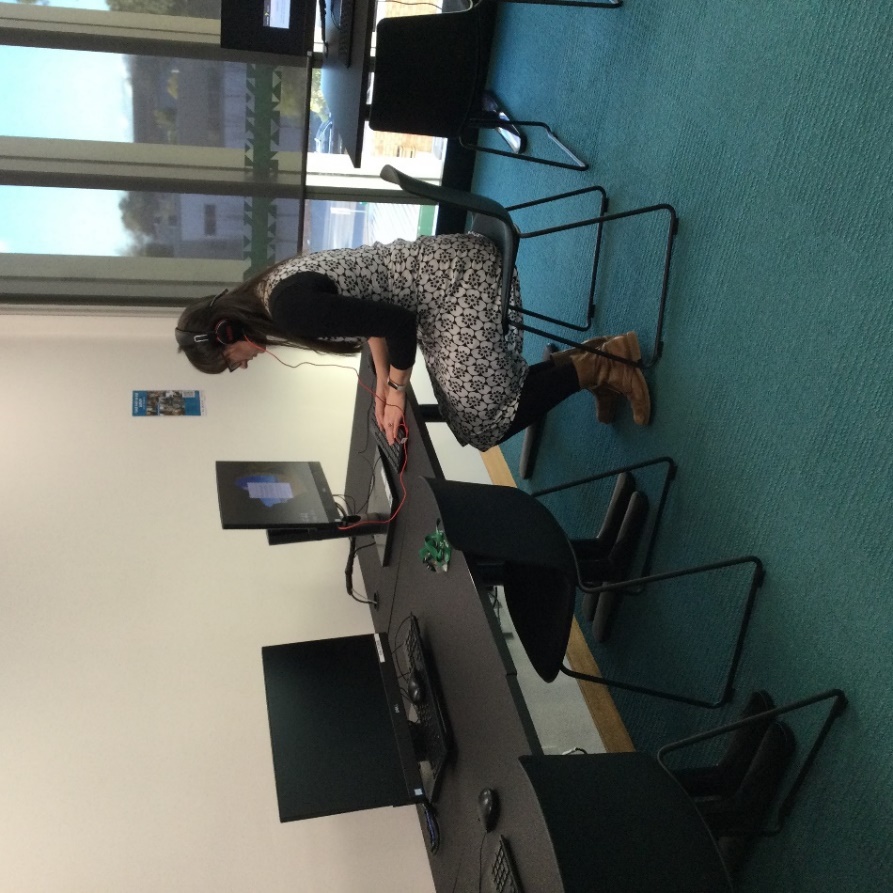 There is a photocopier in the library for people to print, photocopy and scan. It can be noisy when in operation.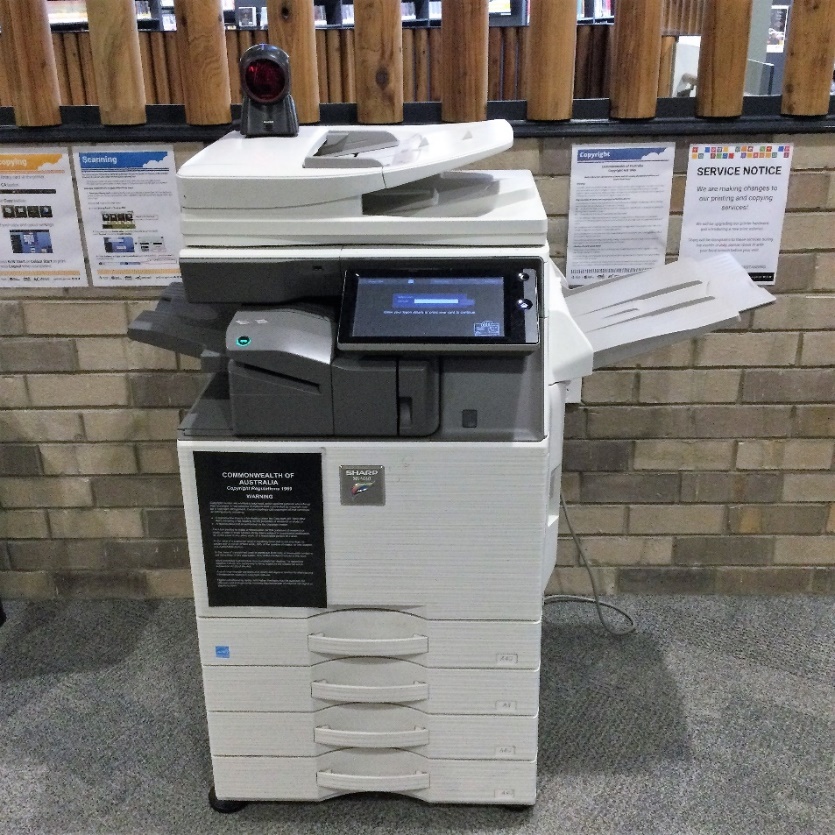 There is a Makerspace with a 3D printer and laser cutter. People need to complete training to use these.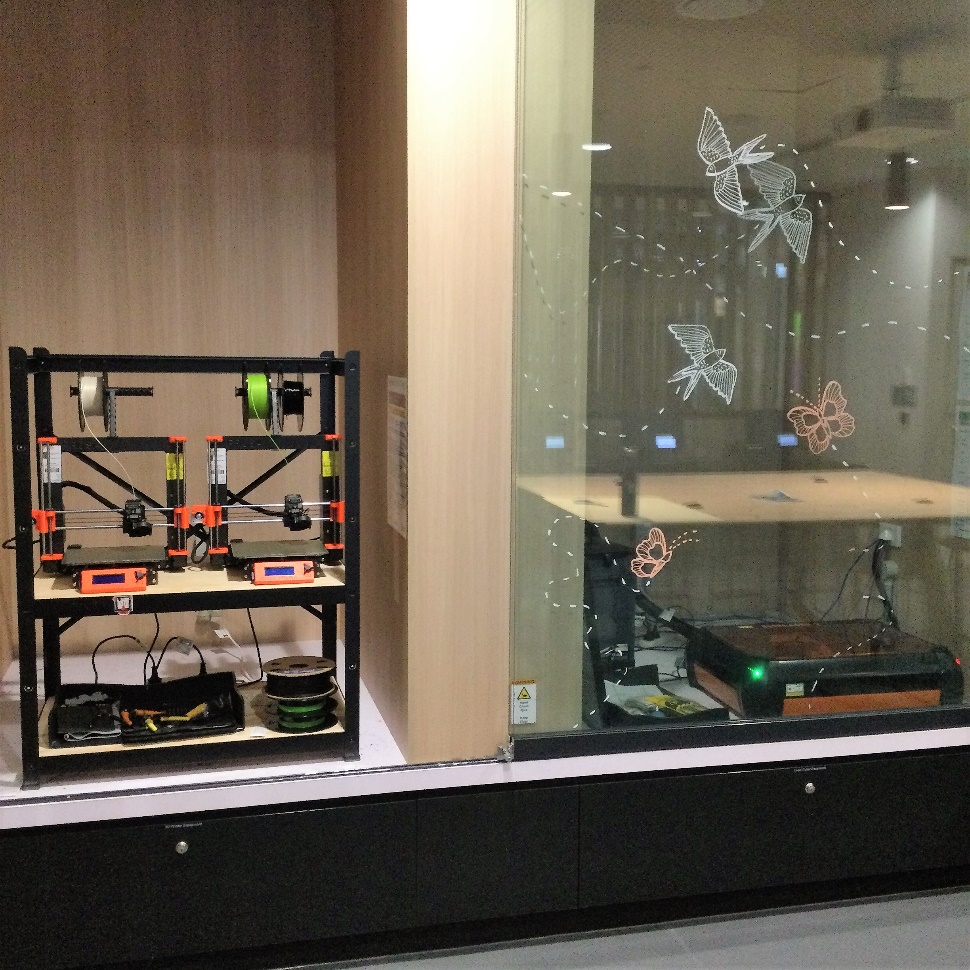 There are collections of fiction and non-fiction books and DVDs to borrow. 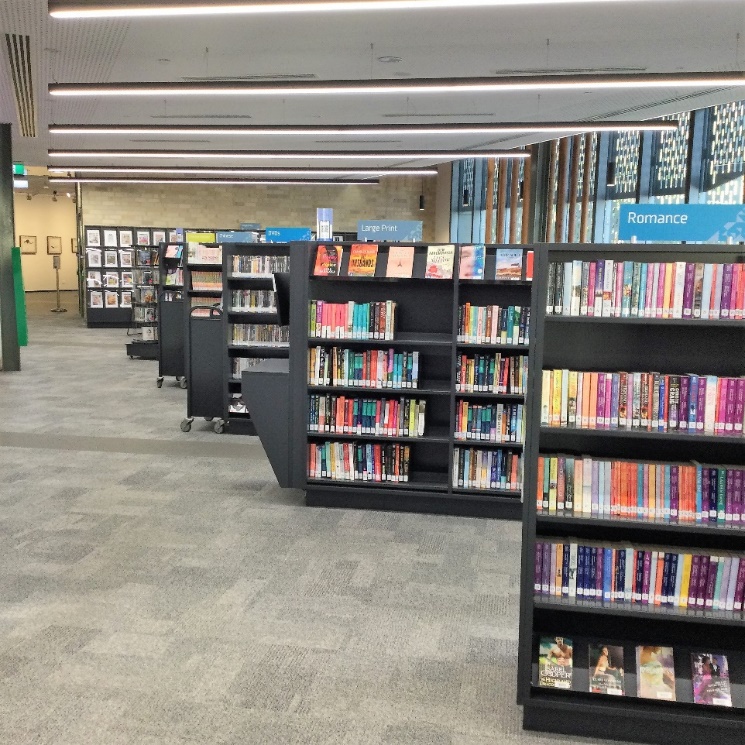 I can look up books I want to find on the catalogue computers that are on the end of some of the shelves.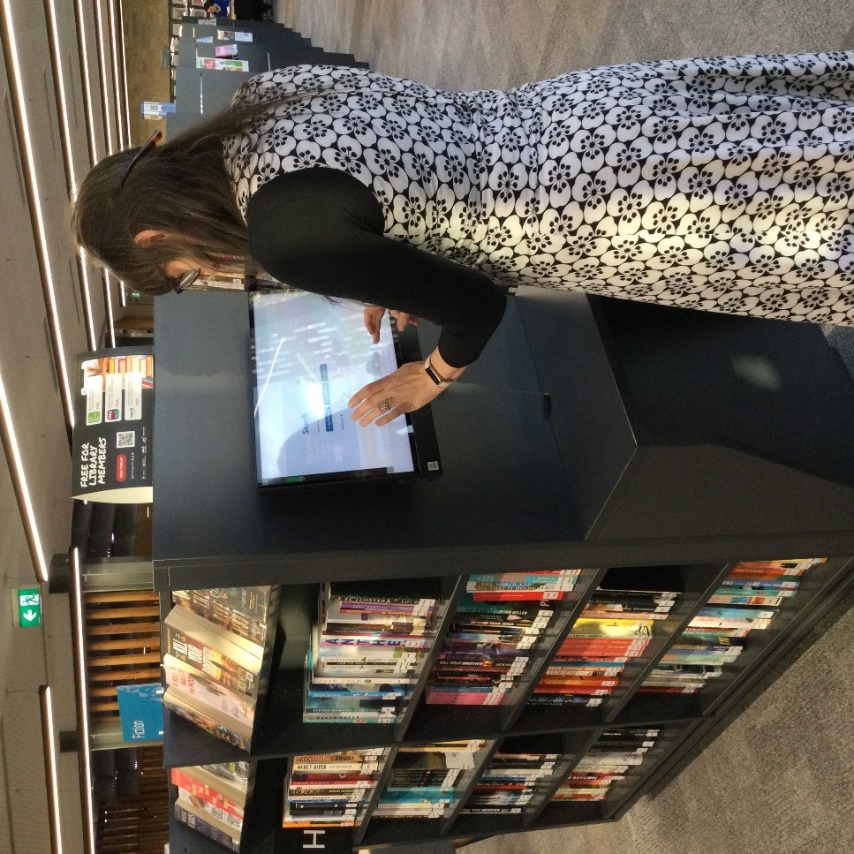 There are tables to read or study at.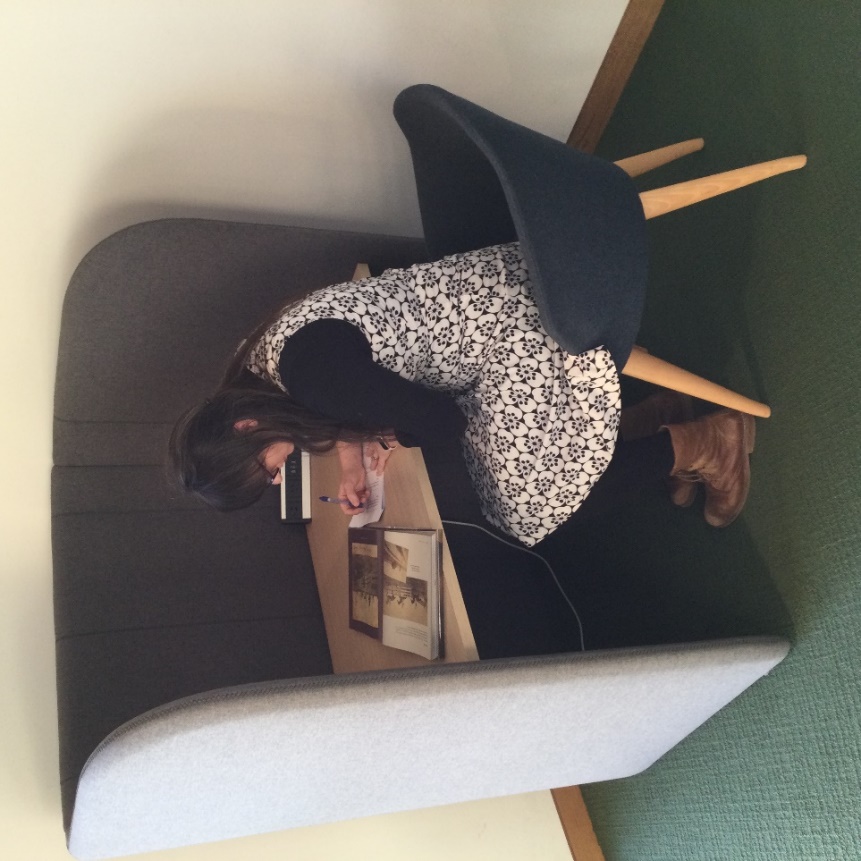 Just past the magazine area is Loft 275. Art exhibitions display in here and sometimes they have music or sound effects playing.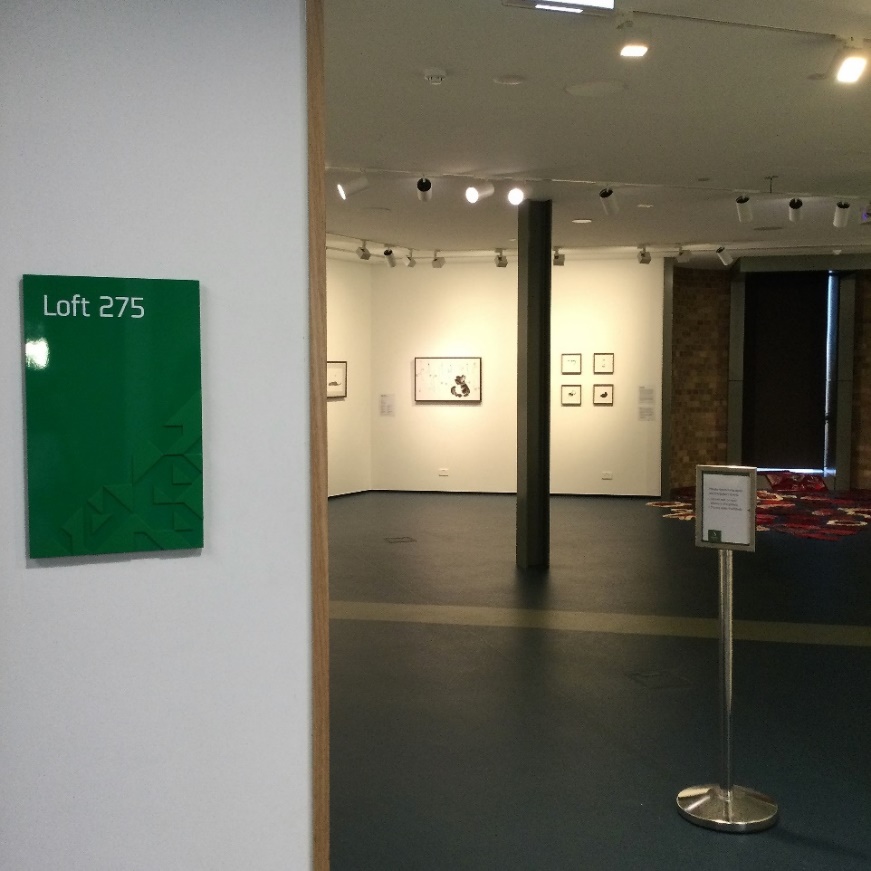 There are some quiet study rooms. I must book these to use them.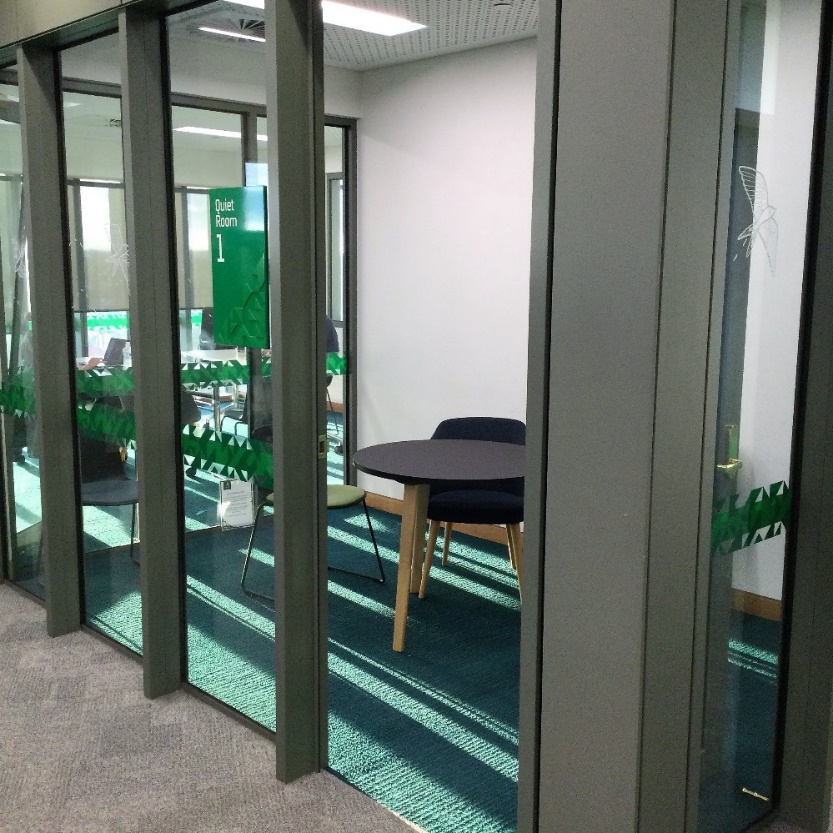 There is free Library Public Wi-fi that I can use to access the internet on my own device.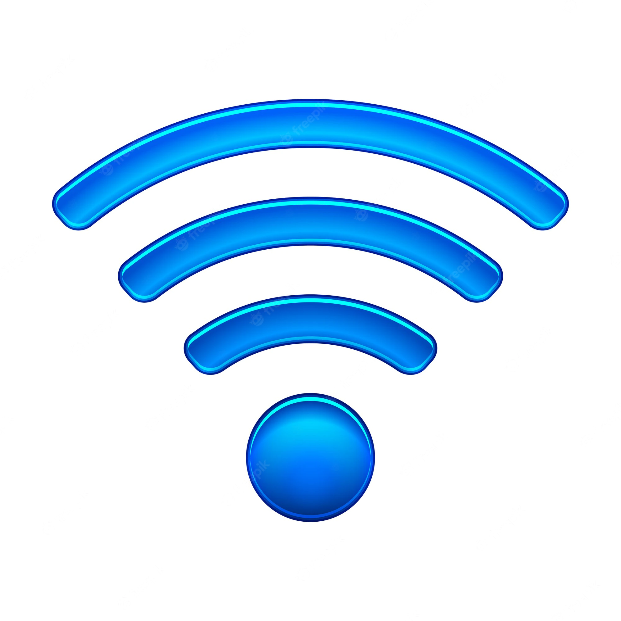 I can go outside onto the deck.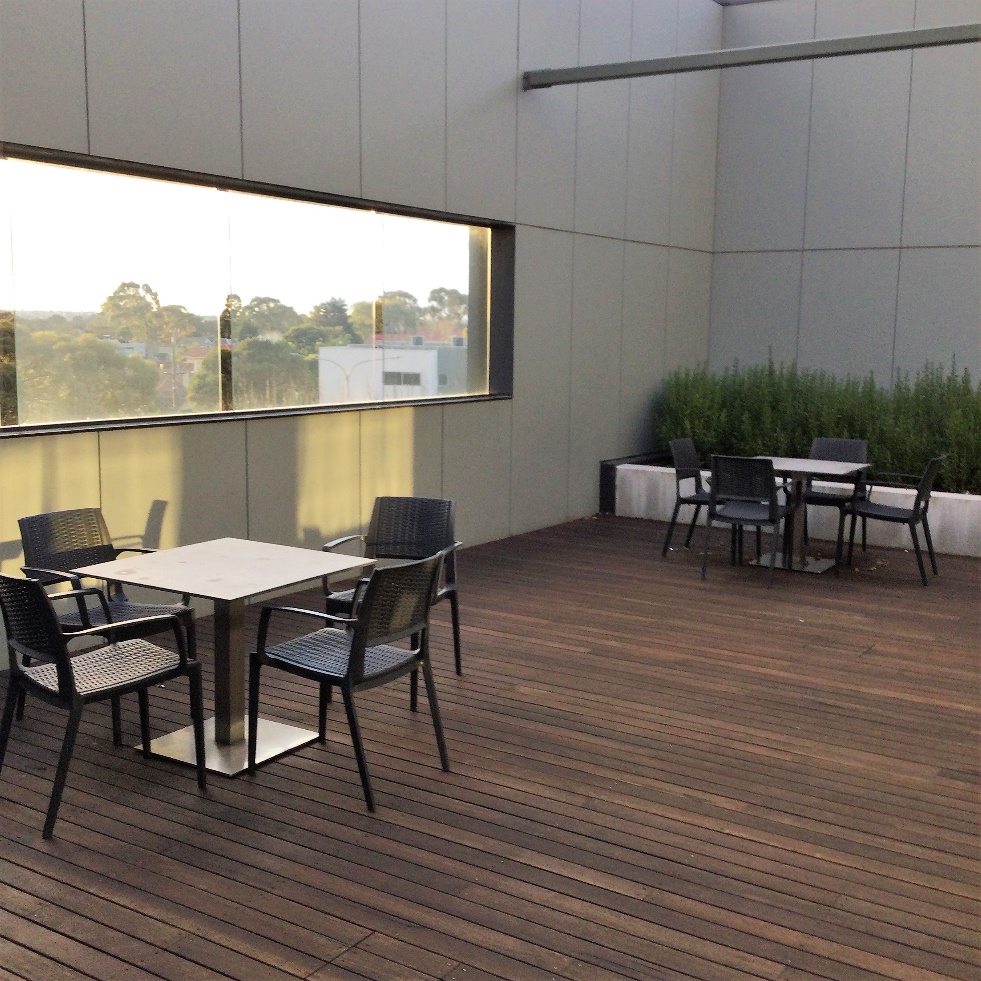 There is a Local History room with many old books.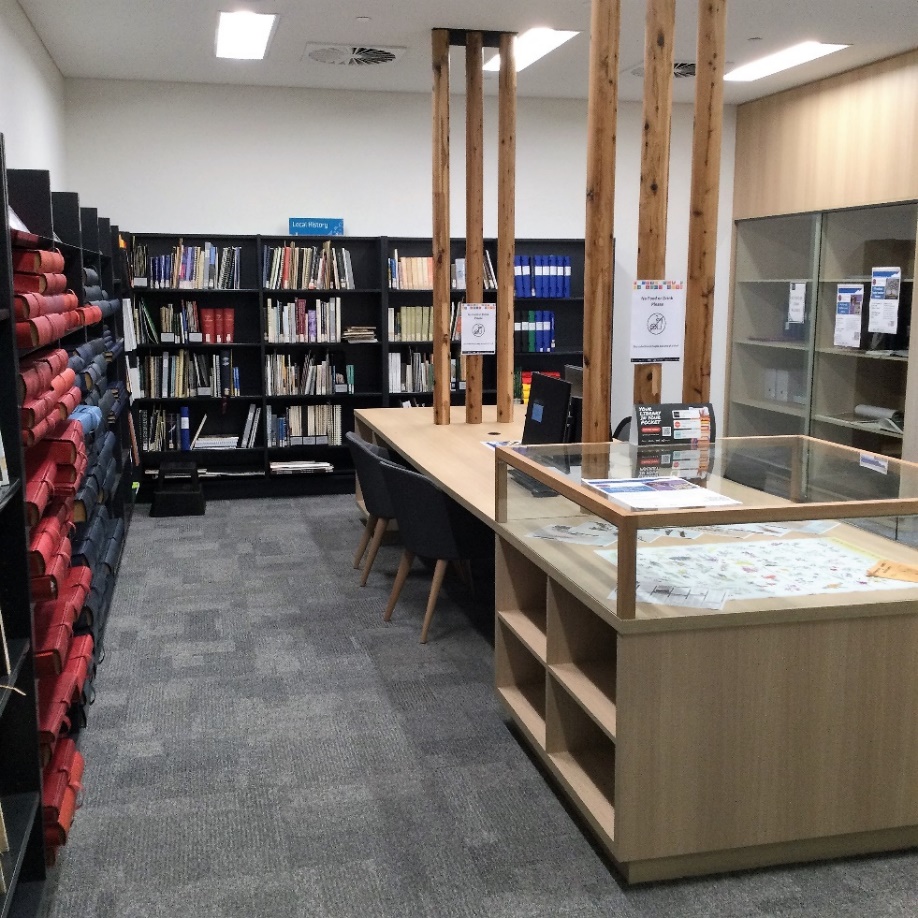 There is an Artist’s studio.Sometimes I might see an artist here. I can ask them questions about their work.   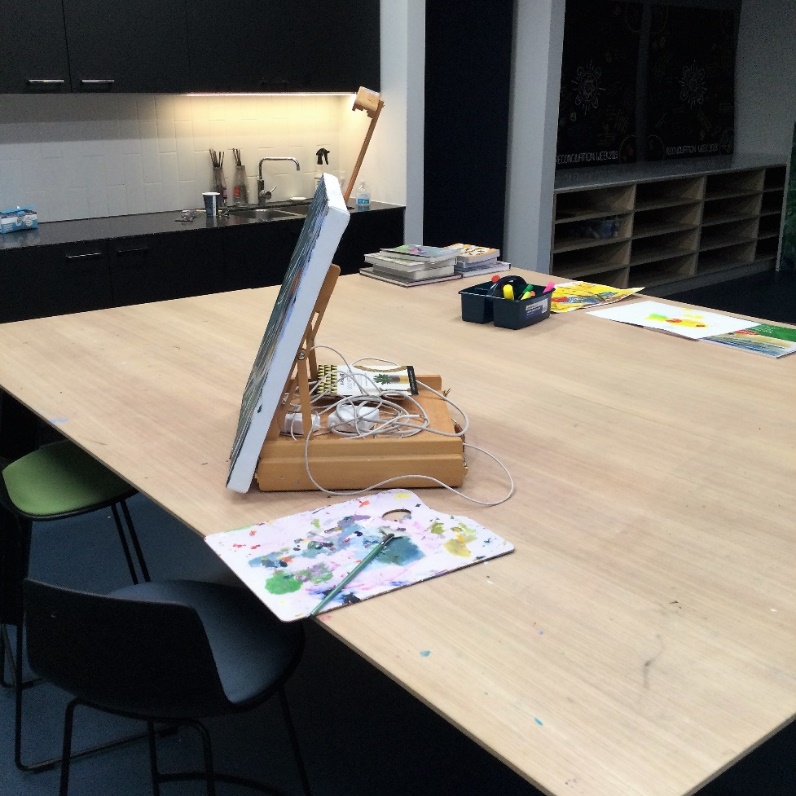 I can borrow items myself from the self-checkout machines.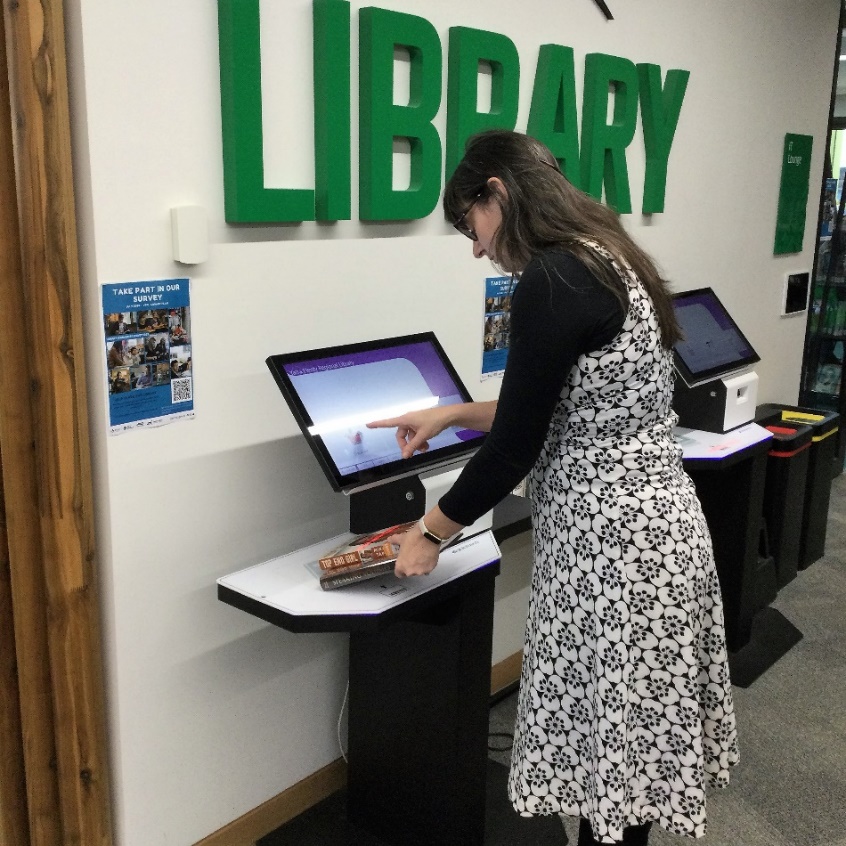 When I leave, I will say good-bye to the librarians.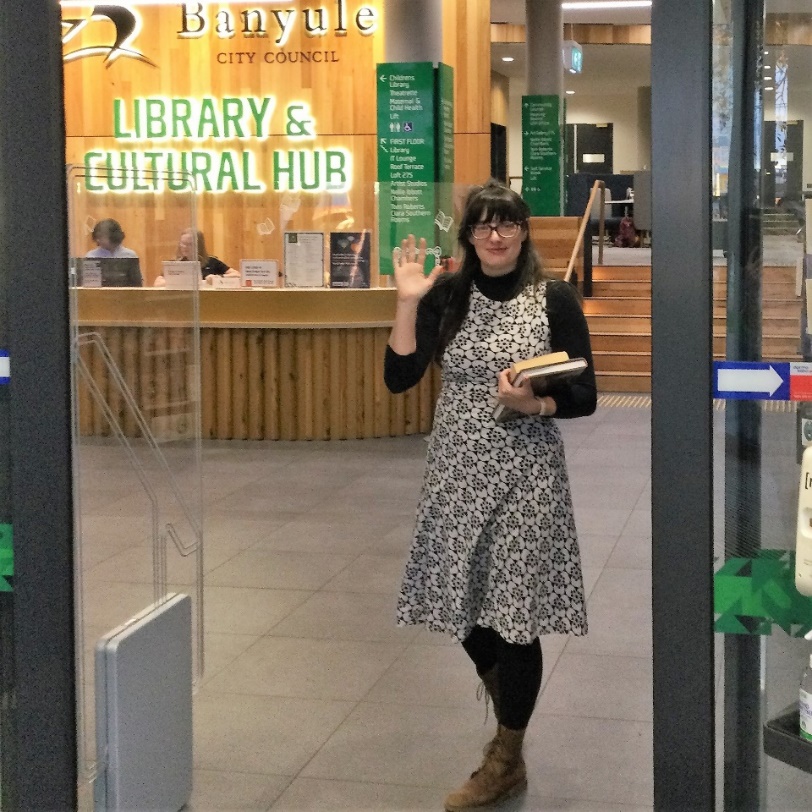 